Муниципальное общеобразовательное учреждение «Средняя общеобразовательная школа №32 имени 177 истребительного авиационного московского полка»Г.о. Подольск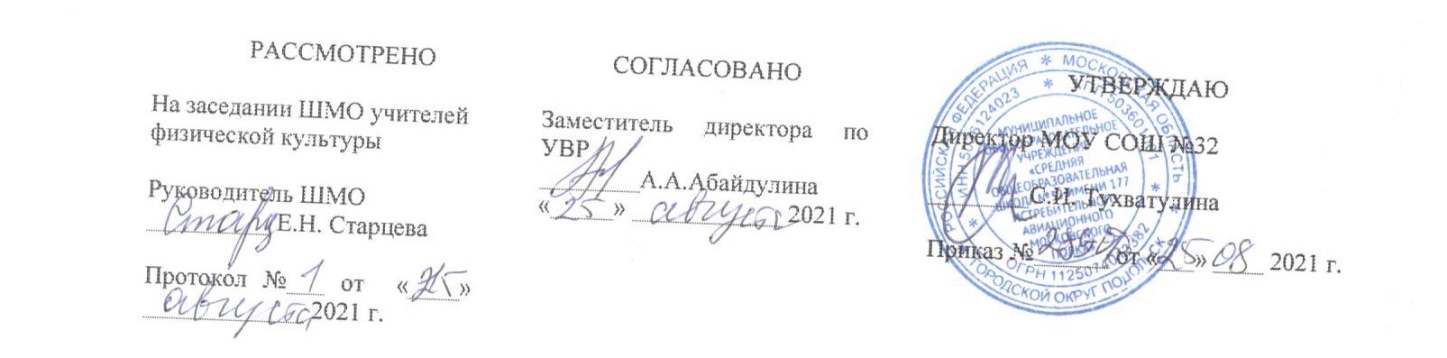 Рабочая программапо физической культуре для 9классаУчебных недель: 34Количество часов в неделю: 3Количество часов в год: 102Составители:Филиппова Ольга Викторовнаучитель физической культуры высшей категории,Иделева Фарида Мидхатовнаучитель физической культурывысшей категории.2021-2022 учебный годПланируемые результаты освоения учебного предметаЗнать:• основы истории развития физической культуры в России;• особенности развития избранного вида спорта;• педагогические, физиологические и психологические основы обучения двигательным действиям и воспитания физических качеств, современные формы построения занятий и систем занятий физическими упражнениями с разной функциональной направленностью;• биодинамические особенности и содержание физических упражнений общеразвивающей и корригирующей направленности, основы их использования в решении задач физического развития и укрепления здоровья;• физиологические основы деятельности систем дыхания, кровообращения и энергообеспечения при мышечных нагрузках, возможности их развития и совершенствования средствами физической культуры в разные возрастные периоды;• возрастные особенности развития ведущих психических процессов и физических качеств, возможности формирования индивидуальных черт и свойств личности посредством регулярных занятий физической культурой;• психофункциональные особенности собственного организма;• индивидуальные способы контроля за развитием адаптивных свойств организма, укрепления здоровья и повышения физической подготовленности;• способы организации самостоятельных занятий физическими упражнениями с разной функциональной направленностью, правила использования спортивного инвентаря и оборудования, принципы создания простейших спортивных сооружений и площадок;• правила личной гигиены, профилактики травматизма и оказания доврачебной помощи при занятиях физическими упражнениями.Уметь:• технически правильно осуществлять двигательные действия избранного вида спортивной специализации, использовать их в условиях соревновательной деятельности и организации собственного досуга;• проводить самостоятельные занятия по развитию основных физических способностей, коррекции осанки и телосложения• разрабатывать индивидуальный двигательный режим, подбирать и планировать физические упражнения, поддерживать оптимальный уровень индивидуальной работоспособности;• контролировать и регулировать функциональное состояние организма при выполнении физических упражнений, добиваться оздоровительного эффекта и совершенствования физических кондиций;• управлять своими эмоциями, эффективно взаимодействовать со взрослыми и сверстниками, владеть культурой общения;• соблюдать правила безопасности и профилактики травматизма на занятиях физическими упражнениями, оказывать первую помощь при травмах и несчастных случаях;• пользоваться современным спортивным инвентарем и оборудованием, специальными техническими средствами с целью повышения эффективности самостоятельных форм занятий физической культурой.Демонстрировать: двигательные умения, навыки и способностиВ циклических и ациклических локомоциях: с максимальной скоростью пробегать 30 и 60 м из положения низкого старта; в равномерном темпе бегать до 20 мин (мальчики) и до 15 мин (девочки); после быстрого разбега с 9—13 шагов совершать прыжок в длину; выполнять с 9—13 шагов разбега прыжок в высоту способом «перешагивание».В метаниях на дальность и на меткость: метать малый мяч и мяч 150 г с места и с разбега (10—12 м); метать малый мяч и мяч 150 г с места и с трех шагов разбега в горизонтальную и вертикальную цели с 10—15 м.В гимнастических и акробатических упражнениях: выполнять комбинацию из четырех элементов на перекладине (мальчики) и на разновысоких брусьях (девочки); опорные прыжки через козла в ширину (девочки) и длину (мальчики);   выполнять акробатическую комбинацию из четырех элементов, включающую кувырки вперед и назад, стойку на голове и руках, длинный кувырок (мальчики), кувырок вперед и назад в полушпагат, мост и поворот в упор стоя на одном колене (девочки).В спортивных играх: играть в одну из спортивных игр (по упрощенным правилам).Физическая подготовленность: должна соответствовать, как минимум, среднему уровню показателей развития основных физических способностей с учетом региональных условий и индивидуальных возможностей учащихся.Способы физкультурно-оздоровательной деятельности: самостоятельно выполнять упражнения на развитие быстроты, координации, выносливости, силы, гибкости; соблюдать правила самоконтроля и безопасности во время выполнения упражнений.Способы спортивной деятельности: участвовать в соревновании по легкоатлетическому четырехборью: бег 60 м, прыжок в длину или в высоту с разбега, метание, бег на выносливость; участвовать в соревнованиях по одному из видов спорта.Правила поведения на занятиях физическими упражнениями: соблюдать нормы поведения в коллективе, правила безопасности, гигиену занятий и личную гигиену; помогать друг другу и учителю; поддерживать товарищей, имеющих недостаточную физическую подготовленность; проявлять активность, самостоятельность, выдержку и самообладание.Содержание программы.Легкая атлетика- 30 ч.Терминология разучиваемых упражнений и основы правильной техники их выполнения. Правила соревнований в беге, прыжках и метаниях. Правила техники безопасности при занятиях легкой атлетикой. Подготовка места занятий. Помощь в судействе. Техника спринтерского бега: низкий старт до 30 м. Бег с ускорением от 70 до 80 м. Скоростной бег до 60 м. Бег на результат 100 м. Техника длительного бега: девочки 1500 метров, мальчики 2000 метров. Техника прыжка в длину: прыжки в длину с 11 - 13 шагов разбега способом «прогнувшись». Техника прыжка в высоту: прыжки в высоту с 7- 9 шагов разбега способом «перешагивание». Техника метания малого мяча: метание теннисного мяча на дальность отскока от стены с места, с шага, с двух шагов, с трех шагов; в горизонтальную и вертикальную цель (1x1 м) девушки — с расстояния 12—14 м, юноши - до 16 м. Метание мяча весом 150 г с места на дальность и с 4-5 бросковых шагов с разбега в коридор 10 м на дальность и заданное расстояние. Развитие выносливости: кросс до 15 мин, бег с препятствиями и на местности, минутный бег, эстафеты, круговая тренировка. Развитие скоростно-силовых способностей: прыжки и многоскоки, метания в цель и на дальность разных снарядов из разных и. п., толчки и броски набивных мячей весом до 3 кг. Развитие скоростных и координационныхспособностей: эстафеты, старты из различных и. п., бег с ускорением, с максимальной скоростью. Варианты челночного бега, бега с изменением направления, скорости, способа перемещения, бег с преодолением препятствий и на местности, прыжки через препятствия, на точность приземления и в зоны, метания различных снарядов из различных и. п. в цель и на дальность.Гимнастика с основами акробатики -12 ч.Значение гимнастических упражнений для сохранения правильной осанки, развития силовых способностей и гибкости. Страховка и помощь во время занятий; обеспечение техники безопасности, Профилактика травматизма и оказания до врачебной помощи.Строевые упражнения. Общеразвивающие упражнения без предметов и с предметами, развитие координационных, силовых способностей, гибкости и правильной осанки: сочетание различных положений рук, ног, туловища. Сочетание движений руками с ходьбой на месте и в движении, с маховыми движениями ногой, с подскоками, с приседаниями, с поворотами. Общеразвивающие упражнения с повышенной амплитудой для плечевых, локтевых, тазобедренных, коленных суставов и позвоночника. Общеразвивающие упражнения в парах. Мальчики: с набивным и большим мячом. Девочки: с обручами, скакалками, большим мячом, палками. Эстафеты и игры с использованием гимнастическихупражнений и инвентаря. Прыжки со скакалкой. Акробатические упражнения: мальчики: кувырок назад в упор стоя ноги врозь кувырок вперед и назад; длинный кувырок; стойка на голове и руках. Девочки: мост и поворот в упор стоя на одном колене; кувырки вперед и назад, кувырок вперед с последующим прыжком вверх и мягким приземлением. Лазанье: лазанье по канату. Подтягивания. Упражнения в висах и упорах, с набивными мячами. Опорные прыжки: мальчики: прыжок согнув ноги (козел в длину, высота- 115 см). Девочки: прыжок боком с поворотом на 90° (конь в ширину, высота 110 см)Спортивные игры 40 ч.Баскетбол- 20 ч.Упражнения без мяча: основная стойка, передвижение приставными шагами с изменением направления движения, остановка двумя шагами и прыжком, повороты без мяча и с мячом. Упражнения с мячом: ловля и передача мяча двумя руками от груди и одной рукой от плеча с места, с шагом, со сменой места после передачи; бросок мяча в корзину одной и двумя руками от груди с места и в движении. Ведение мяча в низкой, средней и высокой стойке на месте и в движении по прямой с изменением направления движения и скорости. Ведение без сопротивления защитника ведущей и не ведущей рукой. Вырывание и выбивание мяча. Тактика свободного нападения, позиционное нападение и нападение быстрым прорывом. Игра по упрощенным правилам в мини — баскетбол. Упражнения общей физической подготовки.Волейбол- 20 ч.Упражнения без мяча: основная стойка; передвижения приставным шагом вправо и влево,лицом и спиной вперед. Упражнения с мячом: прямая нижняя подача через сетку; прием и передача мяча снизу, прием и передача мяча сверху двумя руками (на месте и в движении приставными шагами). Передачи мяча над собой и через сетку. Тактические действия игроков передней линии в нападении и задней линии при приеме мяча. Игра в волейбол по правилам. Упражнения общей физической подготовки.Лыжная подготовка-20ч.Передвижения на лыжах.Техника передвижения на лыжах различными ходами, в том числе одновременным одношажным и бесшажным ходами, коньковым ходом. Описывать технику передвижения. Анализировать правильность ее выполнения, находить ошибки и способы их исправленияПовороты и торможение на лыжах.Техника торможения «упором». Техника торможения «плугом». Техника поворота «упором». Описывать технику выполнения всех элементов. Анализировать правильность ее выполнения, находить ошибки и способы их исправления.Познавательные УУД(осуществлять  выбор  наиболее  эффективных  способов  в выполнении поставленнойзадачи, осуществлять сравнение, сериациюи классификацию двигательных действий;)Содержание раздела:  попеременный  двухшажный  ход,  одношажный  ход, одновременный двухшажный ход, подъем елочкой, прохождение дистанции 1 км, подъем в  горускользящим  шагом,  торможение  плугом, поворот  плугом,  спуск  с  поворотами, прохождение дистанции 2 км. Упражнения общей физическТематическое планирование Календарно-тематическое планирование Материально-техническое обеспечениеУчебно-методический комплектКомплексная программа физического воспитания учащихся 1 – 11 классыАвторы: доктор педагогических наук В.И. Лях, кандидат педагогических наук А.А. Зданевич / авт.-сост. А. Н. Каинов, Г. И. Курьерова. – Изд. 2-е - Волгоград: Учитель, 2013Учебники:Авторы: доктор педагогических наук В.И. Лях, кандидат педагогических наук А.А. ЗданевичФизическая культура 8 – 9  классы, Учебник для общеобразовательных учреждений под редакцией В.И. Ляха А.А. ЗданевичаРекомендовано Министерством образования и науки Российской Федерации, 6-е издание, Москва «Просвещение» 2010.Пособия для учащихся:Л. Е. Любомирский, В. И. Лях, Г. Б. Мейксон "Физическая  культура". Учебник для учащихся  5-7  классов  и  8-9  классов.Пособия для учителя:- Жилкин А. И. и др. Легкая атлетика: Учеб. пособие для студ. высш. пед. учеб. заведений / А.И.Жилкин, В.С.Кузьмин, Е.В.Сидорчук. — М.: Издательский центр «Академия», 2003. - Ковалько В.И. Поурочные разработки по физкультуре. 5-9 классы. Универсальное издание. – М.: ВАКО, 2005. – (В помощь школьному учителю).- Настольная книга учителя физической культуры :: справ.- метод. пособие / сост. Б. И. Мишин.  - М.: ООО «Изд-во АСТ»: 2003.- Физкультура: методика преподавания. Спортивные игры /под ред.                 Э. Найминова. – М., 2001.- Практикум по лёгкой атлетике /под ред. И.В. Лазарева, В.С. Кузнецова, Г.А. Орлова. – М., 1999.- Лёгкая атлетика в школе /под ред. Г.К. Холодова, В.С. Кузнецова, Г.А. Колодницкого. – М., 1998.- Спортивные игры на уроках физкультуры /ред. О. Листов. – М.,2001.- Журнал « Спорт в школе»  - Журнал «Физическая культура в школе».- Урок в современной школе /ред. Г.А. Баландин, Н.Н. Назаров, Т.Н. Казаков. – М., 2004.Нормативные документы:- Федеральный закон «О физической культуре и спорте в Российской Федерации» от 04.12.2007 г. № 329-ФЗ (ред. т 21.04.2011 г.);-  Национальная доктрина образования в Российской Федерации. Постановление Правитель-ива РФ от 04.10.2000 г. № 751;-  базисный учебный план общеобразовательных учреждений Российской Федерации. Приказ МО РФ от 09.03.2004 г. № 1312 (ред. от 30.08.2010 г.);-Обязательный минимум содержания начального образования. Приказ МО РФ от 19.05.1998 г. № 1235;-  Стратегия развития физической культуры и спорта на период до 2020 года. Распоряжение правительства РФ от 07.08.2009 г. № 1101-р;О проведении мониторинга физического развития обучающихся. Письмо Минобрнауки РФ от 29.03.2010 г. № 06-499;Сайты:http://zdd.1september.ru/ - газета  "Здоровье  детей"http://spo.1september.ru/ - газета  "Спорт  в  школе" http://www.sportreferats.narod.ru/   Рефераты на спортивную тематику.http://www.infosport.ru/press/fkvot/ - Физическая  культура: воспитание,  образование, тренировка. Ежеквартальный научно-методический журнал Российской Академии Образования Российской Государственной Академии Физической Культуры.http://www.infosport.ru/press/szr/1999N5/index.htm -  Спортивная жизнь России. Электронная версия ежемесячного иллюстрированного журнала.http://festival.1september.ru/ - Фестиваль  педагогических идей  «Открытый  урок»Учебно-методическое обеспечение:- стандарт начального общего образования по физической культуре;- примерные программы по учебному предмету «Физическая культура» (5—9 классы);- рабочие программы по физической культуре;- учебники и пособия, которые входят в предметную линию В.И. Ляха;- методические издания по физической культуре для учителей.Технические средства:- аудиоцентрУчебно-практическое и учебно-лабораторное оборудование:- стенка гимнастическая;- скамейки гимнастические;- скакалки гимнастические;- обручи гимнастические;- маты гимнастические;- перекладина навесная;- канат для лазанья;- мячи набивные (1 кг);- мячи массажные;- мячи малые (резиновые, теннисные);- мячи средние резиновые;- мячи большие (резиновые, баскетбольные, волейбольные, футбольные);- планка для прыжков в высоту;- стойки для прыжков в высоту;- щиты с баскетбольными кольцами;- стойки волейбольные;- сетка волейбольная;- аптечка медицинская.Диагностические материалыУчащиеся должны демонстрировать:№ п/пНазвание темыКоличество часов на изучение1.Легкая атлетика и подвижные игры302.Спортивные игры403.Гимнастика с элементами акробатики124.Лыжная подготовка20№ урокаТемаДатаДата№ урокаТемаПланФакт1ИОТ-001, 037. История развития легкой атлетики.2Повторение –высокий, низкий старт. Стартовый разгон. Специальные беговые упражнения. Техника бега - 60 м. Развитие двигательных способностей. УФП- скорость (30м).3Специальные беговые упражнения. Высокий и низкий старт. Бег - 60м. Развитие двигательных способностей. УФП – Координация (челночный бег 3х10м).4Бег на короткие дистанции. Учет результата в беге на 60 м.- низкий старт. Развитие двигательных способностей. УФП- выносливость (6минут. бег).5Специальные прыжковые упражнения. Техника прыжка в длину с разбега. Техника бега на среднею дистанцию. Развитие двигательных способностей. УФП- Скоростно- силовое (прыжок в длину с места).6Специальные прыжковые упражнения. Техника прыжка в длину с разбега.Прыжок в длину с места. Развитие двигательных способностей. УФП- гибкость (наклон вперед из положения сидя).7Учет прыжка в длину с разбега. Специальные упражнения для метания малого мяча. Техника прыжка в длину с разбега.Развитие двигательных способностей. УФП –сила (подтягивание).8 Спец. упражнения метальщика. Техники метания малого мяча на дальность. Развитие двигательных способностей.9Техника метания малого мяча на дальность. Техника бега на среднею дистанцию (дыхание). Развитие двигательных способностей.10Совершенствование бега на среднею дистанцию. Развитие скоростных способностей.Учет метания малого мяча на дальность.11Техника бега до 1000м. Развитие двигательных способностей.12Учет бега – 1000 м. на время. Развитие двигательных качеств по средствам подвижных игр и эстафет.13ИОТ- 038. История развития волейбола. Правила игры.14Техника передвижений, остановок, поворотов. Техника приема и передачи мяча двумя руками сверху. Подвижная игра с элементами волейбола.15Совершенствование техники передвижений без мяча. Развитие координационных и способностей. Прием и передачи мяча сверху в парах и над собой. 16Передача мяча сверху в парах на точность. Техника --нижняя прямая подача. Учебная игра по упрощенным правилам. Учет передачи мяча сверху в парах (10передач).17Совершенствование нижней и верхней прямой подачи мяча. Прием подачи мяча. Учебная игра. Развитие двигательных качеств.18Прием подачи мяча. Техника нижней и верхней подачи. Учебная игра. Учет – поднимание туловища в сед из положения лежа.19Техника нападающего удара.Развитие силы и скоростно-силовых качеств. Учебная игра.20Совершенствование изученных приемов и действий. Развитие силы и скоростно- силовых качеств. Учет подачи мяча снизу.21Взаимодействие игроков первой зоны. Применение в игре изученных технических приемов. Учебная игра. Развитие двигательных качеств.22Совершенствовать в игре технику изученных приемов. Взаимодействие игроков второй линии. Учебная игра.23Развитие командных действий и организаторских умений. Учебная игра. Учет – сгибание, разгибание рук в упоре лежа.24Развитие командных действий и организаторских умений. Учебная игра.25ИОТ-037. История развития и значение баскетбола. Правила игры и соревнований.26Техника – стойки, остановки, передвижения баскетболиста. Повторить ранее изученные передачи мяча. Подвижная игра с элементами баскетбола.27Техника приема и передачи мяча изученными способами. Ведение мяча.Подвижная игра с элементами баскетбола.28Техника ведения мяча. Передачи после ведения. Развитие скоростно-силовых способностей. Учебная игра. Учет- челночный бег 4х9м.29Броски мяча- с места и после ведения. Защита игрока без мяча. Учебная игра.30Техника владения мячом. Развитие силовых и скоростных качеств. Штрафной бросок.   Двойной шаг с броском мяча. Подвижная игра с элементами баскетбола.31Техника броска мяча двумя руками от груди на месте, одной рукой от плеча после ведения и двойного шага. Учебная игра. Учет – челночное ведение мяча.32Тактика игроков в защите и нападении. Техника бросков ловли и передачи изученных способов. Развитие скоростно- силовых качеств.Эстафеты с элементами баскетбола.33Тактика игроков в защите и нападении. Штрафной бросок. Развитие координационных способностей по средством эстафет и подвижной игры. Учет – прыжок в длину с места.34Сочетание приемов передвижений и остановок. Сочетание приемов ведения, передачи и броска мяча. Взаимодействия игроков в защите и нападении. Учебная игра 5х5.35Сочетание приемов передвижений и остановок. Взаимодействия игроков в защите и нападении. Учебная игра 5х5. Учет – бросок мяча после ведения и 2го шага.36Подведение итогов. Умение выполнять изученных технических приемов в игровой форме.37ИОТ-036. История и значение развития гимнастики. 38Гимнастика с элементами акробатики. Развитие гибкости. Развитие силы рук.39Акробатические упражнения. Подтягивания на перекладине. Развитие гибкости, силы рук ног и мышц спины и живота.40Выполнение акробатического соединения. Лазание по канату. Упражнение на гимнастической скамейке. Учет - подтягивание.41Выполнение акробатических упражнений. Подъем переворотом в упор на две руки. Развитие скоростно-силовых способностей. Лазание по канату.42Висы и упоры. Упражнения в равновесии. Лазание по канату. Развитие гибкости и мышц спины и живота.43Висы и упоры. Упражнения в равновесии. Учет прыжки на скакалке. Комплекс акробатических соединений. Развитие скоростно- силовых способностей.44Сгибание разгибание рук в упоре лежа. Упражнение на перекладине и брусьях. Развитие силы. Комплекс акробатических соединений. Упражнение в равновесии.45Техника выполнения опорного прыжка. Упражнения на снарядах. Развитие скоростно-силовых качеств. Учет акробатического соединения.46Техника опорного прыжка. Развитие силовых способностей и гибкости. Упражнения на снарядах. Эстафеты с элементами гимнастики.47Совершенствование опорного прыжка в упор. Техника прыжка «ноги врозь» Совершенствование упражнений на снарядах.48Учет выполнения опорного прыжка. Подведение итогов.Эстафеты с элементами гимнастики.49ИОТ-042. История и основные правила проведения соревнований. Экипировка лыжника.50Освоение техники передвижения на лыжах-  одновременный одношажный ход (скоростной, стартовый). Попеременный двушажный ход.51Совершенствование техники передвижения на лыжах: одновременный одношажный ход (скоростной, стартовый). Попеременный двушажный ход.52Совершенствование техники передвижения на лыжах: спуск с малой горки- торможение плугом. Учет попеременного двушажного хода.53Совершенствование техники передвижения на лыжах: одновременный одношажный и двушажный ход. Подъемы и спуск с малой горки.54Совершенствование техники передвижения на лыжах. Ходьба на лыжах до 2 км. ранее изученными способами.55Совершенствование техники передвижения на лыжах: передвижение до 2 км. выученными ходами.Учет одновременного двушажного хода56Совершенствование техники передвижения на лыжах: учет спуска и подъема с малой горки. Бег до 2 км. 57Совершенствование техники передвижения на лыжах. Бег на лыжах Д-2км; М- 3км.58Учет лыжной гонки на Д - 2 км, М - 3 км. Ход классический. Встречная эстафета.59Освоение техники передвижения на лыжах: коньковый одношажный ход. Эстафеты со спуском и подъемом.60Совершенствование техники передвижения на лыжах. Прохождение дистанции до 3 км. Игры и эстафеты.61Совершенствование техники передвижения на лыжах. Коньковый ход–техника передвижения. Учет- техника спуска и подъема.62Освоение техники передвижения на лыжах: одношажный, бесшажный, попеременный ход. Ходьба на лыжах до 5 км.63Учет техники передвижения на лыжах: коньковый ход прохождение виража, Преодоление подъема и спуск с малой горки.64Совершенствование техники передвижения на лыжах. Прохождение дистанции до 5 км без учета времени.65Совершенствование техники передвижения на лыжах. Учет-прохождение дистанции 5 км в сочетании с подъемами и со спусками.66Совершенствование техники передвижения на лыжах: прохождение дистанции до 3 км на время. 67Развитие двигательных качеств по средствам эстафет и подвижных игр.68Подвижные игры. Эстафеты. Подведение итогов.69ИОТ-038. Правила игры, судейство. Техника безопасности на уроках спортивных игр.70Техника – стойки, остановки, передвижения баскетболиста. Повторить ранее изученные передачи мяча. Подвижная игра с элементами баскетбола.71Техника ведения мяча. Передачи после ведения. Развитие скоростно-силовых способностей. Учебная игра.72Броски мяча- с места и после ведения. Защита игрока без мяча. Учебная игра. Учет – передачи мяча в движении изученными способами.73Техника владения мячом. Развитие силовых и скоростных качеств. Штрафной бросок. Подвижная игра с элементами баскетбола.74Сочетание приемов передвижений и остановок. Сочетание приемов ведения, передачи и броска мяча. Взаимодействия игроков в защите и нападении. Учебная игра 5х5.75Сочетание приемов ведения, передачи и броска мяча. Взаимодействия игроков в защите и нападении. Учебная игра 5х5. Учет ведение мяча со сменой рук (зигзаг).76Подведение итогов. Умение выполнять изученных технических приемов в игровой форме.77ИОТ- 038. История развития волейбола. Правила игры.78Техника передвижений, остановок, поворотов. Техника приема и передачи мяча двумя руками сверху. Подвижная игра с элементами волейбола.79Совершенствование техники передвижений без мяча. Развитие координационных и способностей. Прием и передачи мяча снизу в парах и над собой. 80Совершенствование изученных приемов и действий. Развитие силы и скоростно- силовых качеств. Учет - приема мяча снизу.81Взаимодействие игроков первой зоны. Применение в игре изученных технических приемов. 82Совершенствовать в игре технику изученных приемов. Взаимодействие игроков второй линии.83Развитие командных действий и организаторских умений. Учет - учебная игра.84Развитие командных действий и организаторских умений. Учебная игра.85ИОТ-037. История развития, правила проведения соревнований, правила техники безопасности.86 Техника выполнения прыжка в высоту с разбега. Упражнения на развитие скоростно-силовых способностей.87Техника выполнения прыжка в высоту с разбега. Техника метания малого мяча в цель. Упражнения для развития ловкости.88Техника метания малого мяча в цель.  Учет-прыжка в высоту с разбега. Развитие двигательных способностей.89Техника метания малого мяча в цель. Развитие двигательных способностей.90Учет метания малого мяча в вертикальную цель. Развитие двигательных способностей по средством эстафет.91Техника высокого и низкого старта. Эстафетный бег. Упражнения для развития двигательных способностей. Техника бега – 100м.92Техника высокого и низкого старта. Бег - 100 м. Эстафетный бег. Развитие двигательных качеств. Спортивная игра.93 Техника метания малого мяча на дальность. Техника прыжка в длину с места. Развитие двигательных качеств. Спортивная игра. Учет - бег 100м с низкого старта.94Развитие скоростных способностей. Передача эстафетной палочки.Спортивная игра.95Упражнения для развития двигательных качеств по средством эстафет и спортивных игр. Техника эстафетного бега. УФП – скорость (бег 30). 96Учет – эстафетный бег. Развитие двигательных способностей. Спортивная игра. УФП – координационные способности (челночный бег 3х10м).97 Техника бега на средние и длинные дистанции. Развитие двигательных способностей. УФП- выносливость (6минут. бег).98Техника бега до 2000 м. (д) 3000м. (м). Развитие двигательных способностей. Спортивная и подвижная игры. УФП – скоростно- силовое (прыжок в длину с места).99Техника бега на дистанцию до 2000 м с учетом времени. Развитие двигательных качеств. Эстафеты. УФП – гибкость (наклон вперед из положения сидя).100Учет бега на дистанцию 2000 м. Развитие двигательных способностей. Спортивные и подвижные игры. УФП – сила (подтягивание).101Развитие двигательных способностей. Повторить технику бега на короткие дистанции. Спортивная и подвижная игра.102Подведение итогов. Спортивные и подвижные игры.Физические способностиФизические упражненияМальчикиМальчикиМальчикиДевочкиДевочкиДевочкиФизические способностиФизические упражнения«5»«4»«3»«5»«4»«3»СкоростныеБег 60м с низкого старта, с.8,59,210,09,410,010,5Скоростно-силовыеПрыжок в длину с места, см.210200180180170155ВыносливостьБег 2000 м, мин8.209.209.4510.0011.2012.05Координаци-онныеЧелночный бег 3х10м, с8,08,79,08,69,49,9ГибкостьНаклон вперед из положения сидя, см13116201513СиловыеПодтягивание, раз119619179